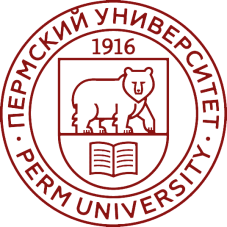 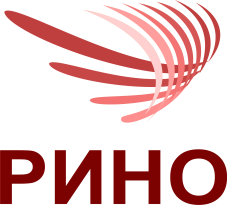 Пермский государственный национальный исследовательский университетРегиональный институт непрерывного образованияПедагогический факультетРасписание курсов повышения квалификации«Подготовка учителей к повышению финансовой грамотности обучающихся» (48 ч.)15 октября . – межмуниципальный форум «Финансовая грамотность школьника: от урока к успешной жизни!»Расписание образовательных мероприятий для учащихся по программе «Повышение финансовой грамотности»12 сентября .11:00-11:2014 кабинетОткрытие курсовГорбацевич Н.П., декан Педагогического факультета РИНО ПГНИУТрясцина Ю.В., заместитель главы города по развитию социальной сферыКошкина О.В., начальник Управления образования г. КунгураАкзегитова Е.В., директор МАОУ «СОШ № 10» г. Кунгура12 сентября .11:30-13:45Интерактивная лекция «Финансовая грамотность: требования и реальность»Лях К.А., ст. преподаватель экономического факультета ПГНИУ12 сентября .13:45-14:30Обеденный перерыв12 сентября .14:30-16:00Интерактивная лекция «Дети и деньги: что действительно им нужно знать и нужно ли?»Матвеев Э.В., автор учебных пособий «Лесная биржа», «Дима и совёнок»13 сентября .11:00-12:20Семинар «Проектирование современного учебного занятия в условиях реализации ФГОС»Власова О.В., заведующий Лаборатории обр. технологий и программ РИНО ПГНИУ13 сентября .12:30-14:00Мастер-класс «Из опыта работы»Кутищева Н.С., учитель обществознания МАОУ «Лицей № 10» г. Перми13 сентября .14:00-14:30Обеденный перерыв13 сентября .14:30-16:00Практикум «Моделирование уроков финансовой грамотности»Матвеев Э.В., автор учебных пособий «Лесная биржа», «Дима и совёнок»Кутищева Н.С., учитель обществознания МАОУ «Лицей № 10» г. ПермиВласова О.В., заведующий Лаборатории обр. технологий и программ РИНО ПГНИУ14 сентября .11:00-13:45Интерактивная лекция «Ключевые компетенции в рамках курса «Финансовая грамотность»Лях К.А., ст. преподаватель экономического факультета ПГНИУ14 сентября .13:45-14:30Обеденный перерыв14 сентября .14:30-16:00Тренинг «Психологические типы личности и их стратегии финансового поведения»Антонов А.В., преподаватель Педагогического факультета РИНО ПГНИУ15 сентября .11:00-15:00Практикум «Моделирование уроков финансовой грамотности»Горбацевич Н.П., декан Педагогического факультета РИНО ПГНИУВласова О.В., заведующий Лаборатории обр. технологий и программ РИНО ПГНИУ16 сентября .11:00-15:00Предзащита и экспертиза методических разработок уроков финансовой грамотности или «crashtest наших уроков»Лях К.А., ст. преподаватель экономического факультета ПГНИУВласова О.В., заведующий Лаборатории обр. технологий и программ РИНО ПГНИУ12 сентября .12:05-13:402 урока в начальной школе (до 30 человек в классе, уроков фин. грамотности ранее не было)12:05-12:45 Урок № 1«Основы финансовой грамотности» (4в класс), Загрядская С.С.  (кабинет №27)13:00-13:40 Урок № 2«Основы финансовой грамотности» (4г класс), Бабушкина Л.Е. (кабинет №29)Матвеев Э.В., автор учебных пособий «Лесная биржа», «Дима и совёнок»12 сентября .13:55-15:30(каб.  №8)2 урока (до 30 человек в классе)13:55-14:35  Урок № 1«Мой креативный финансовый план» (7а класс), Половинко М.С.  (каб. №8)14:50-15:30  Урок № 2«Мой креативный финансовый план» (7Д класс), Вотинова Т.С.  (каб. №8)Лях К.А., ст. преподаватель экономического факультета ПГНИУ14 сентября .12:05-13:402 урока (до 30 человек в классе)12:05-12:45 Урок № 1. «Мой личный финансовый план» (9 класс), Алексеев В.Н.13:00-13:40, Урок № 2. «Мой личный финансовый план»(10 класс), Вотинова Т.С.Антонов А.В., преподаватель Педагогического факультета РИНО ПГНИУ14 сентября .13:55-15:302 урока (до 30 человек в классе)13:55-14:35  Урок № 1«Мой креативный финансовый план» (7 в класс), Отинова Е.А.14:50-15:30  Урок № 2«Мой креативный финансовый план» (7г класс)Малкова Т.Б.Лях К.А., ст. преподаватель экономического факультета ПГНИУ